Roll a dice 3 times. First number is the ones digit, the second number is the tens digit and the third number is the hundreds digit. Once rolled, round to the nearest hundred and shade in the correct horse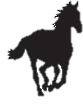 0100200300400500600700800HTONearest 100